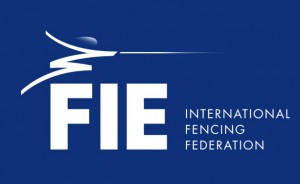 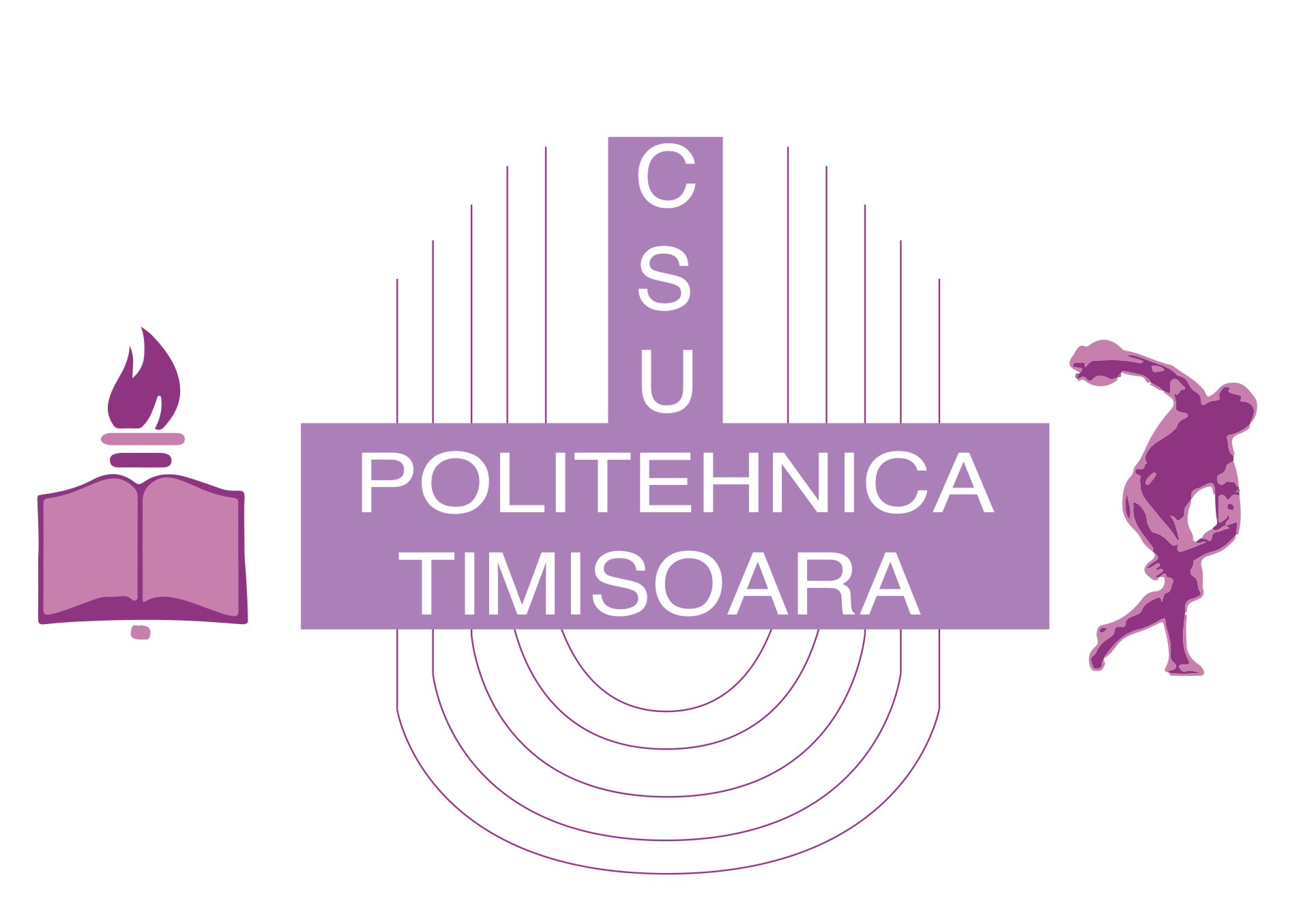 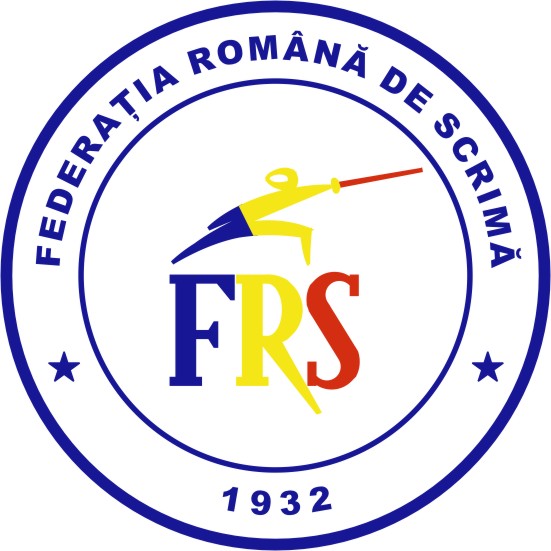 Junior World Cup Women’s Foil Individual and TeamsTimisoara – 07th and 08th of October 2017Dear Friends,It is with great pleasure that I invite you to the Junior World Cup Women’s Foil Individual and Teams, on behalf of the Romanian Fencing Federation and University Sports Club “Politehnica Timisoara”, which will be held at Timisoara on 07th & 08th of October 2017.Detail of the competition as follows:Organizers:Romanian Fencing Federation 				University Sports Club  “Politehnica Timisoara”Tel: +40 21 230 0334 					Tel: +40 256 493 144 Fax: +40 21 230 0329 					Fax: +40 256 493 144 E-mail: scrima_rom@yahoo.fr 				E-mail: csupolitm@yahoo.comCompetition venue:“Constantin Jude” Sports Hall, Str. Aleea F.C. Ripensia No. 7, Timisoara, Timis Schedule of the Competition:Friday       06 Oct 2017   	              17:00-19:00 	               Weapon ControlSaturday 07 Oct 2017	                 07:00                            	Venue open			                07:15-08:00		Payment / Weapon Control open                09:00			Start of the individual competition                18:30			Semi-finals and finalSunday   08 Oct 2017		07:00 			Venue open07:15-08:00		Payment / Weapon Control open09:00			Start of the team competition16:00			FinalParticipationEach national federation may enter a maximum of 12 fencers. The organising country may enter up to 20 fencers plus the number needed to make up the pools. Team participation is open to all countries and limited to one team per weapon per country.EntryOpen to all fencers with valid 2017-2018 FIE License. No fencer is allowed to take part in an official event of the FIE unless he or she is at least 13 years old on 1 January in the year of the competition.Fencers taking part in all the official FIE Junior competitions, individual or team, must be under 20 years old at midnight on 31st December of the year preceding the year in which the competition takes place (cf o.80)Entries of fencers, teams and referees can only be made at the FIE website, www.fie.org, respecting the deadlines specified in the FIE Rules (cf. o.54).Entry feeIndividual competition: EUR 25. Team competition: EUR 150The entry fee will be paid at registration before the start of the competition.Weapon ControlWeapon control will be done according to FIE rules.Referee ObligationParticipating countries must be accompanied by referee with FIE A, B or P licenses as below (cf. t.35). Delegations not respecting the quota must pay a fine of EUR 1000 per referee.FormulaIndividual competitions: one qualifying round of pools, a direct elimination table to qualify for a final by direct elimination (cf. o.35-o.41).Team competitions: Integral direct elimination with a direct elimination table, which may be incomplete. All places in the table up to 16th place will be fought for. From 17th place onwards teams will be classified, within each round of the table, according to their initial place in the table. The first four teams will be placed in the direct elimination table according to the current official team ranking of the FIE (cf. o.86); the remaining ranked teams will be placed in the table by drawing of lots in pairs. The teams that are not classified will occupy the last places in the table, and will be separated by drawing of lots (cf. o.42-o.47). DopingDoping control will be done according to FIE rules.Accommodation  *** Arizona Hotel – Musicescu Str., No.168			 *** Reghina Hotel – Cozia Str., No.91 Reservation: info@hotel-arizona.ro 				Reservation: manager@reghina-blue.ro *** Pensiunea Vlad – 1 Decembrie Str., No.56 			** Central Hotel – Lenau Str., No.6, Reservation: office@pensiuneavlad.ro 					tel. +40 256 490 091Further information and contact person:Romanian Fencing Federation 				Tel: +40 21 230 0334 					 Fax: +40 21 230 0329 					 E-mail: scrima_rom@yahoo.frUniversity Sports Club  “Politehnica Timisoara”300222 TimisoaraMihai Viteazul Bv., No.1, block 2MV csupolitm@yahoo.comWarm regards,Prof. Mircea CHIS, PhdPresident of University Sports Club “Politehnica Timisoara”1-4 fencersNo referee required5-9 fencers1 referee10 or more2 referees1 team1 referee